Cheddleton Parish Council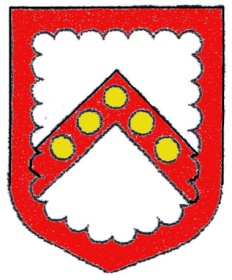 Clerk:   Ms. L.J. Eyre                                  Telephone:  01538 385223  34 The Walks, Leek, Staffs, ST13 8BY.      Email: louise.eyre.cheddletonpc@sky.com25th. June 2019.Dear Councillors,The next meeting of the Planning & Amenities committee will be held in the Craft Centre Meeting Room, Cheddleton on Tuesday, 2nd. July 2019 starting at 7.30pm. Yours sincerely,Ms. L. J. Eyre,Parish Clerk.AGENDAApologies.Minutes of the meeting of the 4th. June 2019.Matters arising therefrom.Members’ Declarations of Interest.Public Question Time.Correspondence: -Amey Report 4078977 Road Damage – Bridge, Cheadle Road, Cheddleton. Report Closed.Response from Dave Rushton SCC Highways Re: Amey Report 4160599 Damaged Sign by Red Lion, Cheadle Road, Cheddleton.Volunteer Accident Report logged with SCC Highways – Mick Shufflebotham. ACRA Association new secretary for contact with regards to allotments.CPRE Staffordshire – Grand Summer Prize Draw 2019 tickets £1 each.Earth Anchors – Notice Boards.EON Business Energy Quote.Clear Streets - Staffordshire County Highways – Response to parking problems.Keep Britain Tidy – Love Parks Week 12-21 July 2019.Kompan – Play Equipment.Response from David Greatbatch Re: Amey Report 4081073 – Lady Bank Cottage, Leek Road Wetley Rocks.Parish Assembly due to meet Thursday 18th. July 2019.Annual Staff Reach Awards – NHS – North Staffs Combined Health Care 4th. July 2019.Caroline Baylis Planning Inspectorate update on the direction of 4 applications to add public footpaths in Cheddleton Parish.Consultation: Staffordshire County Council’s draft revised Statement of Community Involvement (SCI) ends 24th. July 2019.Amey Report 4157045 – Tree Stump – Mill Lane, Wetley Rocks.Staffordshire Wildlife – The Roaches Guided Walk Tuesday 16th. July 2019 & Newsletter.White lines between The Chapel and the speed camera in Wetley Rocks.Emily’s Beauty Banner on the wall of the Craft Centre, Hollow Lane, Cheddleton.Quote to Service 3 Gas Boilers – Community Centre, Cheddleton.Noisy Manhole Cover outside The Old Vicarage Cottage, Leek Road, Wetley Rocks.Quote for Repairs to Clatter Bridge – Toll Bar Playing Field.Update on The Buttercross restorations.Planning Applications – None Received.Forward Agenda Items.